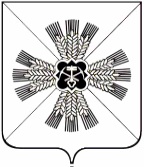 КЕМЕРОВСКАЯ ОБЛАСТЬАДМИНИСТРАЦИЯ ПРОМЫШЛЕННОВСКОГО МУНИЦИПАЛЬНОГО РАЙОНАПОСТАНОВЛЕНИЕот «23» ноября 2017г. № 1308-Ппгт. ПромышленнаяО создании комиссии по повышению устойчивости функционирования организаций в военное время и в чрезвычайных ситуациях на территории Промышленновского муниципального районаВ соответствии с федеральными законами от 21.12.1994 № 68-ФЗ «О защите населения и территорий от чрезвычайных ситуаций природного и техногенного характера», от 12.02.1998 № 28-ФЗ «О гражданской обороне», постановлением Правительства Российской Федерации от 26.11.2007 № 804 «Об утверждении Положения о гражданской обороне в Российской Федерации», и в целях обеспечения устойчивости функционирования организаций, необходимых для выживания населения при военных конфликтах или вследствие этих конфликтов, а также при чрезвычайных ситуациях природного и техногенного характера в Промышленновском муниципальном районе в военное время и  в чрезвычайных ситуациях:1. Создать комиссию по повышению устойчивости функционирования организаций в военное время и в чрезвычайных ситуациях на территории Промышленновского муниципального района.2. Утвердить прилагаемое положение о комиссии по повышению устойчивости функционирования организаций в военное время и в чрезвычайных ситуациях на территории Промышленновского муниципального района.3. Утвердить прилагаемый состав комиссии по повышению устойчивости функционирования организаций в военное время и в чрезвычайных ситуациях на территории Промышленновского муниципального района.4. Рекомендовать руководителям организаций Промышленновского муниципального района создать соответствующие комиссии по повышению устойчивости функционирования организаций в военное время и в чрезвычайных ситуациях.5. Признать утратившим силу постановление администрации Промышленновского муниципального района от 20.11.2012 № 1820-П «Об устойчивости функционирования организаций, предприятий и учреждений Промышленновского района в чрезвычайных ситуациях». 6. Настоящее постановление подлежит обнародованию на официальном сайте администрации Промышленновского муниципального района.	7. Контроль за исполнением постановления возложить на первого заместителя главы Промышленновского муниципального района                         В.Е. Сереброва. 8.   Настоящее постановление вступает в силу со дня подписания.Исп. А.В. БражниковаТел. 72005 постановление от «  23»ноября 2017  г. №_1308-П___	                                                                             страница 2Утвержденопостановлением администрации Промышленновского муниципального района                                                         от   23.11.2017 №  1308-П   1           Положение о комиссии по повышению устойчивости функционирования организаций в военное время и в чрезвычайных ситуациях на территории Промышленновского муниципального района1. Общие положения1.1.	 Настоящее Положение о комиссии по повышению устойчивости функционирования организаций в военное время и в чрезвычайных ситуациях на территории Промышленновского муниципального района (далее - Положение) определяет статус и порядок деятельности комиссии по повышению устойчивости функционирования организаций в военное время и в чрезвычайных ситуациях на территории Промышленновского муниципального района (далее - комиссия).1.2.	 Комиссия создается в целях решения задач, связанных с повышением устойчивости функционирования организаций Промышленновского муниципального района (далее - организаций), необходимых для выживания населения при военных конфликтах или вследствие этих конфликтов, а также при чрезвычайных ситуациях природного и техногенного характера.1.3.	 Комиссия является постоянно действующим координационным органом при органе местного самоуправления, обеспечивающим планирование и координацию выполнения мероприятий по повышению устойчивости функционирования организаций в военное время и в чрезвычайных ситуациях.1.4.	 В своей деятельности комиссия руководствуется Конституцией Российской Федерации, федеральными конституционными законами, федеральными законами, указами и распоряжениями Президента Российской Федерации, постановлениями и распоряжениями Правительства Российской Федерации, постановлениями и распоряжениями Губернатора Кемеровской области, а также настоящим Положением.1.5.	 Комиссия формируется из представителей структурных подразделений органа местного самоуправления и организаций.1.6.	 В составе комиссии действуют следующие рабочие группы по повышению устойчивости функционирования:- топливно-энергетического комплекса и промышленного производства;- жилищно-коммунального хозяйства;- транспортной системы;- агропромышленного комплекса;- социальной сферы;- систем управления, связи и оповещения.2. Задачи комиссииОсновной задачей комиссии является организация планирования и координация выполнения мероприятий по повышению устойчивости функционирования организаций в мирное и военное время, направленных на:- рациональное размещение производственных мощностей на территории Промышленновского муниципального района;- предотвращение и минимизацию рисков возникновения крупных производственных аварий и катастроф на территории Промышленновского муниципального района;- снижение возможных потерь и разрушений в случае возникновения чрезвычайных ситуаций, а также в результате воздействия современных средств поражения и вторичных поражающих факторов;- создание условий для быстрого восстановления производства и обеспечения жизнедеятельности населения Промышленновского муниципального района, нарушенных при военных конфликтах или вследствие этих конфликтов, а также при чрезвычайных ситуациях природного и техногенного характера.3. Функции комиссии3.1.	 Комиссия в соответствии с возложенными на нее задачами осуществляет: - планирование и координацию разработки и проведения мероприятий по повышению устойчивости функционирования организаций в условиях военного времени и в чрезвычайных ситуациях;- рассмотрение разработанных органом местного самоуправления мероприятий по повышению устойчивости функционирования организаций;- рассмотрение исследовательских работ по вопросам повышения устойчивости функционирования организаций;- оценку реализации организациями мероприятий по повышению устойчивости их функционирования в военное время и чрезвычайных ситуациях;- разработку предложений, направленных на повышение устойчивости функционирования организаций, защиту персонала организаций и населения в условиях военного времени и чрезвычайных ситуаций, и представление Главе администрации Промышленновского муниципального района;- взаимодействие с комиссиями по повышению устойчивости функционирования организаций, создаваемых организациями на территории Промышленновского муниципального района;- анализ выполнения в органе местного самоуправления мероприятий по повышению устойчивости функционирования организаций, в том числе путем заслушивания должностных лиц и руководителей, представителей соответствующих комиссий по повышению устойчивости функционирования;- участие в сборах, учениях и тренировках и других плановых мероприятиях.3.2.	 В области повышения устойчивости функционирования топливно - энергетического комплекса, промышленного производства:- определение степени устойчивости элементов и систем электро - и теплоснабжения, водо - и топливоснабжения в чрезвычайных ситуациях и в условиях военного времени;- анализ возможности работы организаций от автономных источников энергоснабжения на территории Промышленновского муниципального района;- оценка эффективности выполнения мероприятий по повышению устойчивости функционирования промышленных предприятий;- оценка степени возможного разрушения основных производственных фондов и потерь производственных мощностей предприятий;- подготовка предложений по повышению устойчивости функционирования топливно-энергетического комплекса, промышленного производства на территории Промышленновского муниципального района.3.3.	 В области повышения устойчивости функционирования жилищно - коммунального хозяйства:- анализ эффективности выполнения мероприятий по повышению устойчивости функционирования жилищно-коммунального хозяйства;- подготовка предложений по повышению устойчивости функционирования жилищно-коммунального хозяйства на территории Промышленновского муниципального района.3.4.	 В области повышения устойчивости функционирования транспортной системы:- анализ эффективности выполнения мероприятий по повышению устойчивости функционирования транспортной системы;- определение возможных потерь транспортных средств и разрушений транспортных коммуникаций и сооружений на них;- подготовка предложений по повышению устойчивости функционирования транспортной системы на территории Промышленновского муниципального района.3.5.	 В области повышения устойчивости функционирования агропромышленного комплекса:- анализ эффективности выполнения мероприятий по снижению ущерба в животноводстве, растениеводстве и производстве продуктов питания и пищевого сырья;- определение степени потерь мощностей агропромышленного комплекса, снижения объема производства продукции и предоставления услуг населению;- подготовка предложений по повышению устойчивости функционирования агропромышленного комплекса на территории Промышленновского муниципального района.3.6.	 В области повышения устойчивости функционирования социальной сферы:- анализ	эффективности	выполнения	мероприятий по повышению устойчивости функционирования социальной сферы;- подготовка предложений по повышению устойчивости функционирования социальной сферы на территории Промышленновского муниципального района.3.7.	 В области повышения устойчивости систем управления, связи и оповещения:- анализ	эффективности	выполнения	мероприятий по повышению устойчивости систем управления, связи и оповещения, в том числе способности дублирующих органов управления обеспечить непрерывное управление организациями при нарушении связи с основными органами управления;- анализ готовности системы оповещения руководящего состава органов управления всех уровней и населения Промышленновского муниципального района;- подготовка предложений по повышению устойчивости систем управления, связи и оповещения Промышленновского муниципального района.4. Организация работы комиссии4.1.	 Заседания комиссии проводятся в соответствии с планом работы комиссии (не реже одного раза в год), утверждаемым председателем комиссии. Секретарь комиссии ведет протокол заседания комиссии, в котором фиксирует ее решения и результаты голосования. Протокол заседания комиссии подписывается председателем и секретарем комиссии.4.2. Заседание комиссии является правомочным, если на нем присутствует более половины от списочного состава членов комиссии.4.3. Решения комиссии считаются принятыми, если за них проголосовало более половины из числа присутствующих на заседании членов комиссии. В случае равенства голосов решающим является голос председательствующего на заседании.5. Организация работы рабочих групп комиссии5.1.	 Рабочая группа комиссии формируется на представительной основе в составе руководителя рабочей группы и членов рабочей группы.5.2.	 Секретарь рабочей группы назначается руководителем рабочей группы из числа членов рабочей группы.5.3.	 Членами рабочей группы могут быть представители структурных подразделений органа местного самоуправления, а также представители организаций, общественных объединений (по согласованию).5.4.	Порядок и планы работы рабочих групп утверждаются их руководителями в соответствии с планом работы комиссии.6. Права и обязанности членов комиссии6.1.	 Комиссия имеет право:- запрашивать от организаций необходимые данные для реализации возложенных на комиссию задач и функций;- привлекать в установленном порядке к участию в рассмотрении вопросов повышения устойчивости функционирования организаций представителей структурных подразделений органа местного самоуправления, специалистов заинтересованных научно-исследовательских и иных учреждений, организаций и общественных объединений;- инициировать разработку и проведение исследований в области повышения устойчивости функционирования организаций и рассматривать целесообразность практического осуществления мероприятий, разработанных по результатам проведенных исследований;- принимать участие в проведении исследований в области повышения устойчивости функционирования организаций;- заслушивать руководителей и должностных лиц органа местного самоуправления и организаций Промышленновского муниципального района по вопросам повышения устойчивости функционирования организаций, проводить заседания комиссии с приглашением председателей комиссий по повышению устойчивости функционирования организаций.6.2.	 Председатель комиссии отвечает за организацию работы комиссии и выполнение задач, возложенных на комиссию.Председатель комиссии обязан:- проводить плановые и внеплановые заседания комиссии; - организовывать подготовку предложений по повышению устойчивости функционирования организаций в условиях военного времени и в чрезвычайных ситуациях для включения их в установленном законодательством Российской Федерации порядке в проекты планов экономического развития и план гражданской обороны и защиты населения Промышленновского муниципального района;- координировать работу комиссий по повышению устойчивости функционирования организаций в военное время и в чрезвычайных ситуациях, создаваемых организациями Промышленновского муниципального района;- планировать и организовывать подготовку членов комиссии в области гражданской обороны.6.3.	 Секретарь комиссии обязан:- разрабатывать и организовывать согласование плана работы комиссии на очередной год;- организовывать проведение заседания комиссии;- оповещать членов комиссии и лиц, приглашенных на ее заседание о дате, времени и месте проведения заседания комиссии с указанием повестки дня заседания;- проводить тренировки по оповещению и сбору членов комиссии; вести протоколы заседаний и оформлять решения по их итогам; - организовывать доведение решений комиссии до исполнителей и контролировать их исполнение;- выполнять отдельные поручения председателя комиссии и его заместителя;- взаимодействовать со средствами массовой информации по вопросам деятельности комиссии.6.4.	 Председатель рабочей группы обязан:- координировать работу рабочей группы в соответствии с возложенными на нее задачами и функциями;- принимать участие в разработке плана комиссии на год; - выполнять отдельные поручения председателя комиссии и его заместителя;- организовывать проведение анализа эффективности выполнения мероприятий по повышению функционирования организаций в пределах, возложенных на рабочую группу задач и функций;- организовывать подготовку предложений по дальнейшему повышению устойчивости функционирования организаций в пределах, возложенных на рабочую группу задач и функций.7. Заключительные положения7.1. реорганизация и упразднение комиссии осуществляются постановлением администрации Промышленновского муниципального района.Утвержденпостановлением администрации Промышленновского муниципального района                                                                             от 23.11.2017 № 1308-П    1Состав комиссиипо повышению устойчивости функционирования организаций в военное время и в чрезвычайных ситуациях на территории Промышленновского муниципального районаИ.о. главы Промышленновского муниципального районаВ.Е. СеребровПервый заместитель главыПромышленновского муниципального районаВ.Е. СеребровПредседатель комиссииПредседатель комиссииИльин Денис Павлович- глава Промышленновского муниципального районаЗаместитель председателя комиссииЗаместитель председателя комиссииСеребров Виктор Ефремович- первый заместитель главы Промышленновского муниципального районаСекретарь комиссииСекретарь комиссииВиноградов Алексей Вадимович- начальник отдела ГО, ЧС и мобилизационной подготовки администрации Промышленновского муниципального районаЧлены комиссииЧлены комиссииКоровина Оксана Владимировна- начальник Управления социальной защиты населения администрации Промышленновского муниципального районаМясоедова Татьяна Васильевна- начальник Управления образования администрации Промышленновского муниципального районаМалышев Николай Григорьевич- начальник Управления по жизнеобеспечению и строительству администрации Промышленновского муниципального районаХрянина Ольга Владимировна- начальник Управления культуры, молодежной политики, спорта и туризма администрации Промышленновского муниципального районаАнников Александр Анатольевич-начальник Управления сельского хозяйства администрации Промышленновского муниципального районаАнохина Галина Владимировна- начальник финансового управления по Промышленновскому району (по согласованию)Шевченко Владимир Витальевич- начальник Промышленновского РЭС ПО ЦЭС филиала ПАО «МРСК Сибири» -«Кузбассэнерго РЭС»  (по согласованию)Лубягина Марина Александровна- директор Промышленновского ГПАТП Кемеровской области  (по согласованию)Гордеев Михаил Сергеевич- главный врач ГБУЗ КО «Промышленновская районная больница» (по согласованию) Рогачев Игорь Юрьевич- директор филиала  «Энергосеть пгт. Промышленная  ОАО «Кузбасская электросетевая компания» (по согласованию)Минаков Александр Сергеевич- генеральный директор ООО «Промышленновские коммунальные системы» (по согласованию)Первый заместитель главыПромышленновского муниципального районаВ.Е. Серебров